Lurer dere på noe ring: Flokkleder Akela på tlf 95 01 28 02Hjemmeside: http://fevang.speidergruppe.org/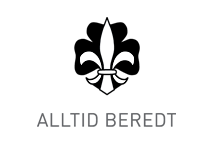 HALVÅRSPROGRAM SmåspeiderflokkenHøst 2019Måned:Dato:Hva:Hvor:Når:August28FlokkmøteFevang Grendehus1800-1930September4FlokkmøteFevang Grendehus1800-193011FlokkmøteFevang Grendehus1800-193018FlokkmøteBøleveien 521800-193025FlokkmøteBøleveien 521800-1930Oktober2Høstferie9FlokkmøteFevang Grendehus1800-193016FlokkmøteFevang Grendehus1800-193018-19FlokkturHuken på Torp1800-130023FlokkmøteFevang Grendehus1800-193030Halloween (UTE)Bøleveien 521730-1930November6FlokkmøteFevang Grendehus1800-193013SpeideropptakelseFevang Grendehus1800-193020FlokkmøteFevang Grendehus1800-193027FlokkmøteFevang Grendehus1800-1930Desember4JuleavslutningFevang Grendehus1800-1930